P.E.O.Allow me to introduce you to our P.E.O. organization. We are an International Organization of women whose main goal is to assist women in attaining their educational goals. Our projects include grants, loans, and scholarships. The P.E.O. sisterhood owns Cottey College, a liberal arts junior college in Nevada, Missouri. We sponsor woman of all ages in all walks of life in the United States, Canada and many foreign countries. Our local chapter, Chapter CV, invites you to apply for our annual Bennett County High School scholarship. Please write a short essay describing who you are, what your plans for the future are, and why you deserve the scholarship. Return the essay with a cover letter (name, address, phone number) to the high school or email to Ms. Lyon at jeriann.lyon@k12.sd.us no later than April 10th, 2019.Best wishes as you enter this new adventure and continue toward your goal of higher education. The “joy will be the journey.”Members of Chapter CV, P.E.O. 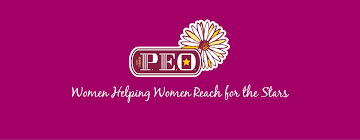 